
Конспект ООД по изобразительной деятельности (рисование) в старшей группеТема: Салют над городом в честь Дня Победы.Дата:08.05.2020Задачи: 
1. Рассказать детям о Дне Победы, познакомить их с героическим прошлым. 
2. Развивать чувство любви к Родине, гордости за героизм нашего народа. 
3. Формировать у детей представление о подвиге народа, который встал на защиту своей Родины в годы Великой Отечественной войны.4. Развивать мелкую моторику рук, формировать умение получать четкий контур рисуемых объектов, композиционные навыки, пространственные представления: выделять в рисунке главное и второстепенное.5. Закреплять умение рисовать самостоятельно.6. Воспитывать любовь, гордость и уважение к Родине и к ее защитникам.Оборудование: презентация 9 мая, серийный ряд репродукций с разнообразным изображением салюта, альбомный лист, размер А -4, восковые мелки, краски,Ход занятия1. Организационный момент.-Ребята, кто может мне сказать, какое событие мы ежегодно празднуем 9 мая?(День Победы)- А какому важному для нашей страны событию, которое случилось много лет назад, посвящен этот праздник?(Окончанию войны.)День Победы.Майский праздник -День Победы -Отмечает вся страна.Надевают наши дедыБоевые ордена.Их с утра зовет дорогаНа торжественный парад,И задумчиво с порогаВслед им бабушки глядят.                                      Т. Белозеров.- Сегодня я хочу поговорить с вами о этом празднике.- Как отмечают День Победы?- Утром 9 мая, в больших городах России проходят парады, а в не больших, таких как наш город, торжественное шествие. Ветераны надевают ордена и медали. Люди дарят ветеранам цветы. Участники войны, люди младшего возраста и дети возлагают венки и цветы к военным памятникам. Вечером, когда стемнеет, начинается салют Победы.- Ребята, кто из вас видел салют? Как разлетаются его огни? В какое время суток обычно бывает салют и почему? (ответы детей).- Да, вечером бывает салют, посвященный этому великому дню. А самый большой, самый красивый салют запускают в столице нашей Родины - Москве. Сначала начинают греметь мощные залпы орудий, а потом в ночном небе вспыхивает множество ярких, разноцветных огней, которые рассыпаются на множество сверкающих искр. Люди смотрят на эту красоту и радуются: " Ура! Победа!"Физкультминутка:"Салют"Вокруг все было тихо.                         Встать прямо, руки опустить.И вдруг - салют! Салют!                       Поднять руки вверх.Ракеты в небе вспыхнули                     Раскрыть пальчики веером,И там, и тут!                                          Помахать руками над головой                                                                   Влево – вправо.                                Над площадью, над крышами,              Присесть, встать, рукиНад праздничной Москвой                    с раскрытыми пальчикамиВзвивается все выше                              поднять вверх (2-3 раза)Огней фонтан живой.На улицу, на улицу                                  легкий бег на местеВсе радостно бегут,Кричат: " Ура!"                                        Поднять руки вверх, «Ура»Любуются                                                 Раскрыть пальчики веером,На праздничный салют!                          Руками над головой                                                                   Влево – вправо.2. Основная часть.-Посмотрите на иллюстрации.-Что на ней изображено? (Во время рассматривания иллюстрации обратить внимание, что пучки салюта могут состоять из линий, исходящих из одной точки в произвольном направлении: по кругу - как лучи солнца, в виде полукруга - как веер, фонтан, парные и одиночные линии, на концах лучей огоньки в виде звездочек, снежинок, кружков.)- Я вам сегодня предлагаю нарисовать картину " Салют победы над городом" для выставки, посвященной Дню Победы в Великой Отечественной войне.- Мы с вами часто рисуем всякими интересными способами и материалами, поэтому предлагаю вам мелки и краски.- На нашем рисунке салют является, главным объектом и будет занимать большую часть будущей композиции. Не главное, второстепенное место отводиться изображению домов, расположить их нужно в нижней части листа.- Проходите на свои места, присаживайтесь.- Чтобы наши руки и пальчики хорошо работали, давайте сделаем для них разминку.Разминка.Вокруг все было тихо,                   Пальчики собраны в кулачки.И вдруг- салют! Салют!                  Разжать пальчики.Ракеты в небе вспыхнули                Растопырить пальчики веерообразно.И там и тут!                                     Вновь сжать и раскрыть пальчики веером.(Разминку можно повторить во время работы.)3. Практическая часть (самостоятельная деятельность детей).- Что вы будете рисовать? Как? Для чего?  Приступайте к работе.(Во время рисования подхожу к детям, помогаю при затруднениях, обращаю внимание на аккуратность.)После того как дети заканчивают работу, каждый рисунок помещается на выставку.4. Подведение итогов занятия.- Ваши картины готовы, теперь мы можем разместить их на выставке. - Посмотрите, какая красивая выставка у нас получилась. Полюбуйтесь на нее.- Скажите, какая из картин получилась самая яркая? А на чьей работе самый разноцветный салют? На какой из картин большее место на листе бумаги занимает изображение салюта? На какой картине салют изображен как фонтан, как солнце, как веер?- Что вы рисовали? Для чего? Все ли у нас получилось?- А как вы думаете, какому празднику посвящена эта выставка.- Сегодня вечером, пригласите посетить нашу выставку своих родителей, бабушек, дедушек, братьев и сестер и расскажите им, что вы сегодня рисовали, какому великому празднику посвящена эта выставка.  - А наше занятие мне хочется закончить стихотворением Н. Найденовой:                          Пусть будет мир.Пусть небо будет голубым,Пусть в небе не клубится дым,Пусть пушки грозные молчатИ пулеметы не строчат,Чтоб жили люди, города...Мир нужен на земле всегда.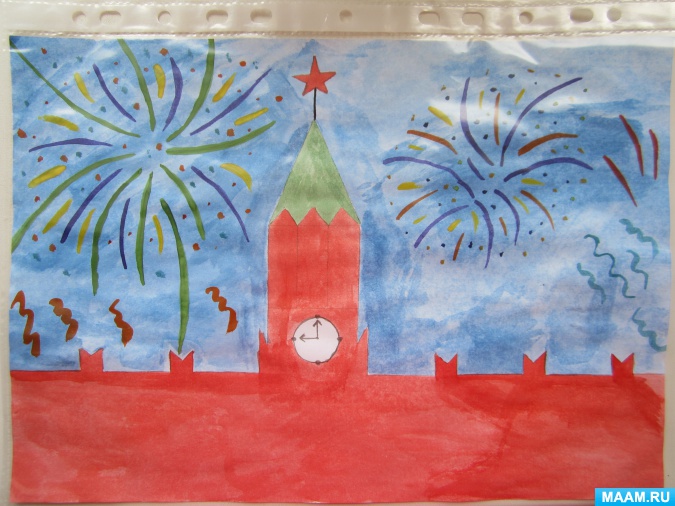 